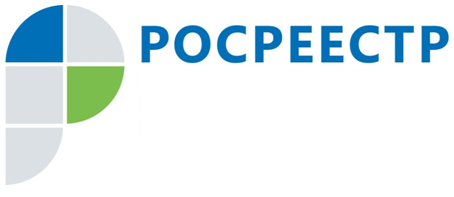 Управление Росреестра по Иркутской области рекомендует получать услуги ведомства дистанционноУправление Росреестра по Иркутской области напоминает, что получить услуги ведомства можно без посещения офисов многофункциональных центров (МФЦ). Использование электронных сервисов позволит избежать личных контактов в условиях распространения коронавируса (COVID-19).На сайте Росреестра доступна подача документов на кадастровый учет, регистрацию прав на недвижимость и получение сведений из Единого государственного реестра недвижимости (ЕГРН).С помощью сервиса «Жизненные ситуации» можно понять, какой пакет документов необходим для регистрации прав в конкретном случае.Получить общую информацию о недвижимости (о площади объекта, кадастровой стоимости, наличии обременений) можно с помощью сервиса «Справочная информация по объектам недвижимости в режиме online» или Публичной кадастровой карты. Эта информация носит справочный характер и подходит для предварительной оценки объекта недвижимости перед покупкой. При совершении сделок с недвижимостью лучше получить выписку из ЕГРН.Обратиться за консультацией в Управление Росреестра по Иркутской области можно по электронной почте или отправив простое почтовое отправление (664056, г. Иркутск, Академическая, 70).Продолжают работу телефоны горячей линии Управления Росреестра по Иркутской области: 89294310978 (вопросы кадастрового учета) и 89294310905 (вопросы регистрации прав).Обращения об исправлении технических ошибок (описки, опечатки) в документах принимаются по телефону: 89246172753.По информации Управления Росреестра по Иркутской области